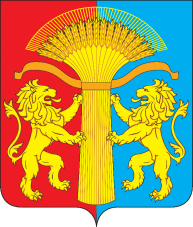 АДМИНИСТРАЦИЯ КАНСКОГО РАЙОНА КРАСНОЯРСКОГО КРАЯПОСТАНОВЛЕНИЕ21.03.2022					г. Канск				        № 85-пгО внесении изменений в постановление администрации Канского района Красноярского края от 25.02.2021 № 58-пг «Об уточнении перечня избирательных участков, участков референдума на территории Канского района Красноярского края»В соответствии со статьей 19 Федерального Закона от 12.06.2002г. № 67-ФЗ «Об основных гарантиях избирательных прав и права на участие в референдуме граждан Российской Федерации», пунктом 1 статьи 9 Закона Красноярского края от 02.10.2003 N 8-1411  «О выборах в органы местного самоуправления в Красноярском крае», руководствуясь статьями 38, 40 Устава Канского района, ПОСТАНОВЛЯЮ:Внести в постановление администрации Канского района Красноярского края от 25.02.2021 № 58-пг «Об уточнении перечня избирательных участков, участков референдума на территории Канского района Красноярского края» следующие изменения:в наименовании слово «уточнение» в соответствующем падеже заменить словом «утверждение» в соответствующем падеже;в пункте 1 слово «уточнить» заменить словом «утвердить».2. Контроль за исполнением настоящего постановления оставляю за собой. 3. Постановление изготовлено и подписано в 3 (трех) экземплярах.4. Данное Постановление вступает в силу со дня подписания и подлежит размещению на официальном сайте муниципального образования Канский район в информационно-телекоммуникационной сети «Интернет».Глава Канского  района						А.А. Заруцкий